Aile Yardımı İş Akış Süreci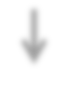 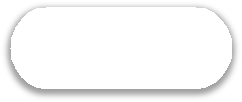 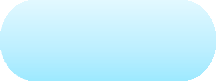 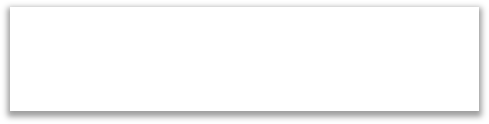 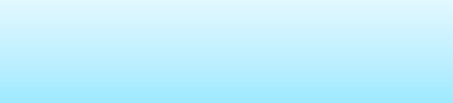 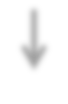 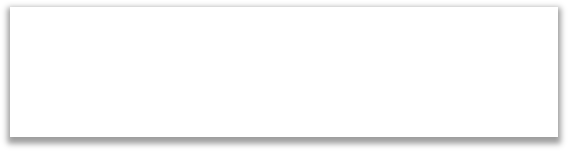 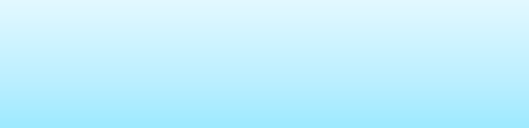 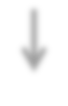 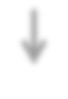 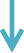 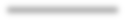 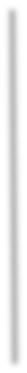 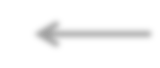 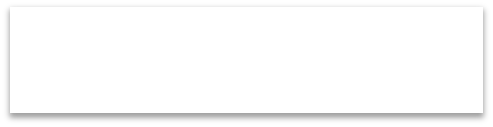 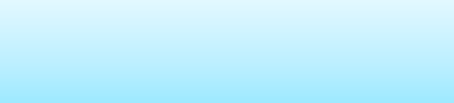 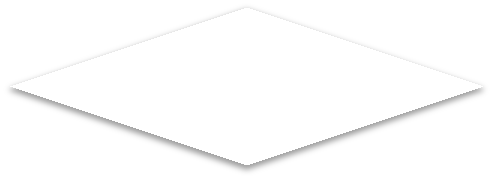 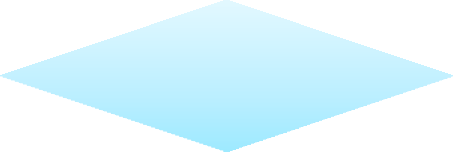 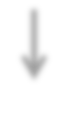 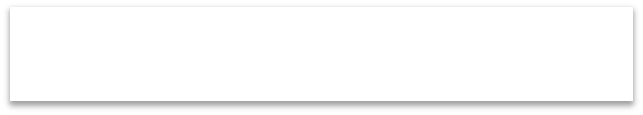 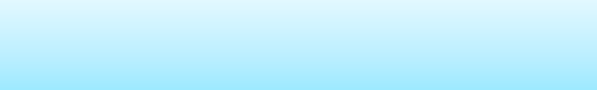 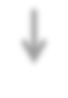 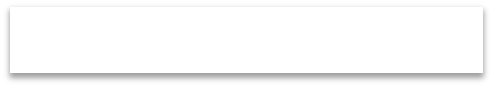 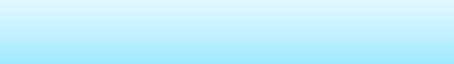 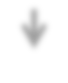 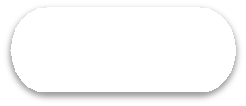 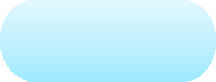 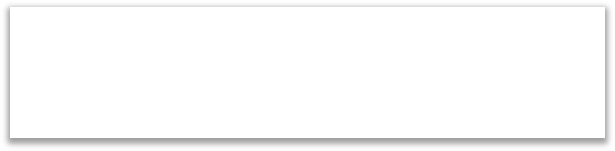 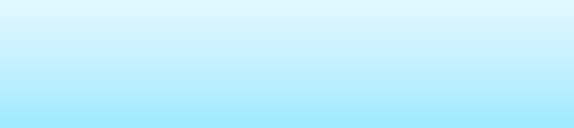 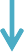 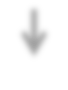 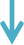 Emekli Keseneği Bildirimi İş Akış Süreci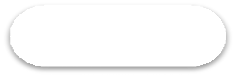 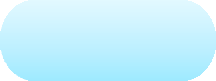 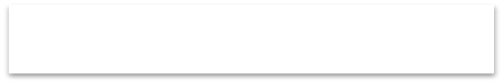 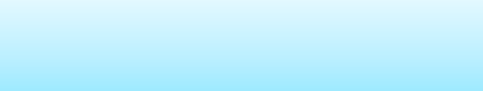 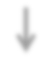 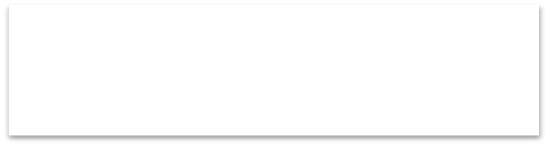 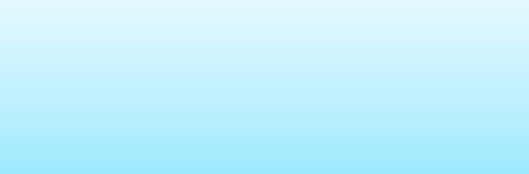 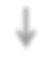 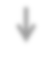 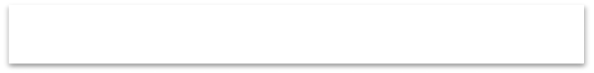 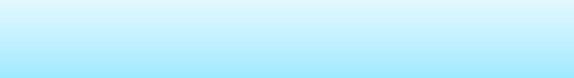 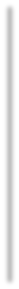 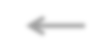 e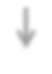 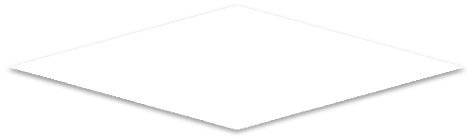 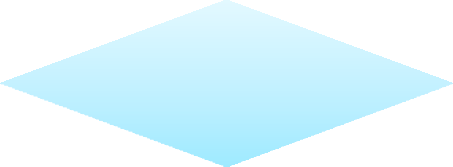 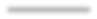 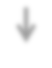 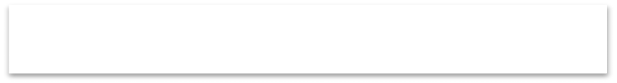 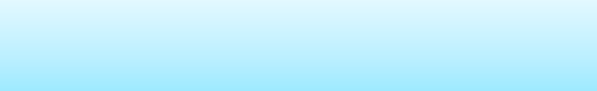 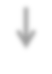 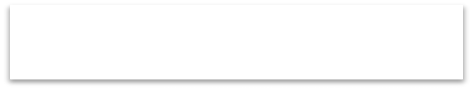 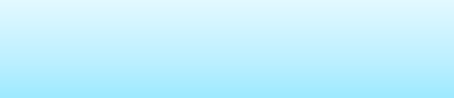 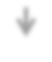 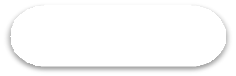 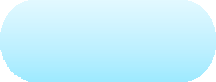 BitirGiyim Yardımı Nakdi İş Akış SüreciSorumlular	İş Akış Şeması		Görev ve Sorumluluklar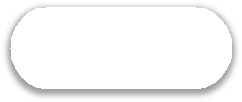 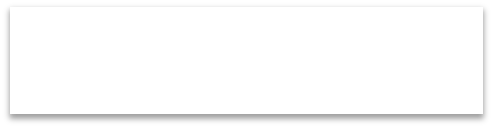 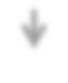 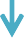 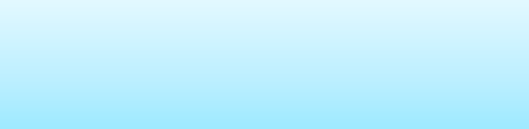 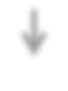 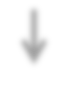 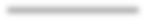 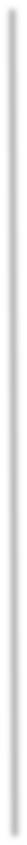 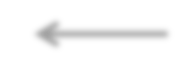 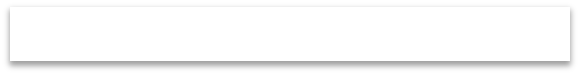 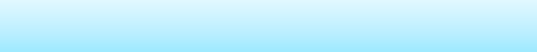 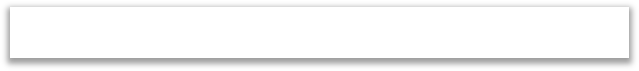 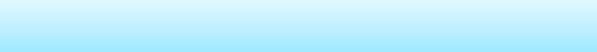 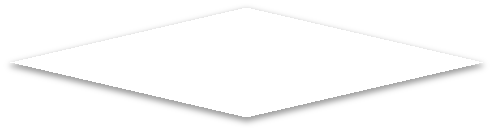 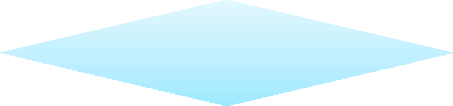 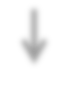 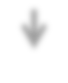 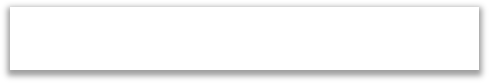 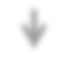 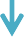 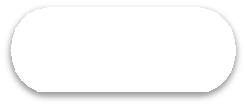 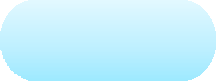 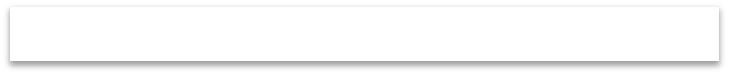 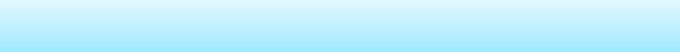 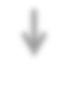 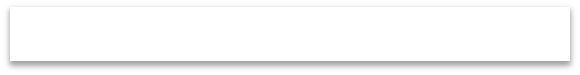 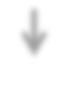 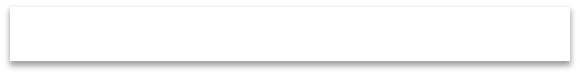 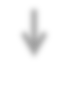 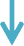 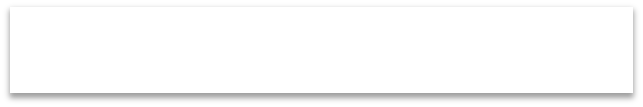 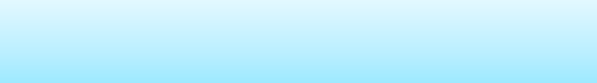 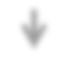 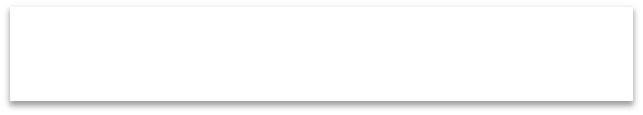 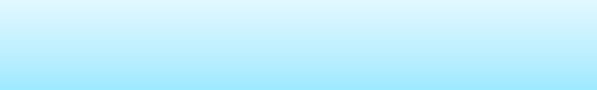 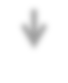 Mevzuat ve KayıtlarBaşlaMemurGiyim yardımı yapılacak personel unvanlarına göre tespit edilirMemurGeçen yıllarda ödenen giyim yardımı tutarları ile karşılaştırılarak yeni yılda ödenmesi gereken tutarlar belirlenir.MemurMemurMemurMemur MemurKBS’den Ödeme Emri düzenlenir ve imzaya sunulur657 Sayılı KanunGiyecek Yardımı YönetmeliğiG. GörevlisiH. Yetkilisi MemurMemurHOnaylandı mı?EÖdenmek üzere SGDB’ye gönderilirEvraklar ayırmak ve SGDB’ye göndermekG. GörevlisiMemurDosyalanırBitir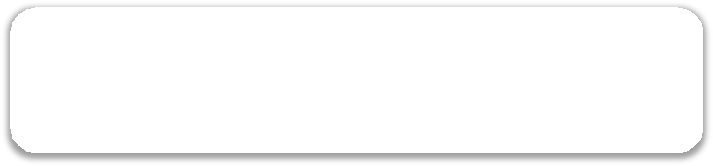 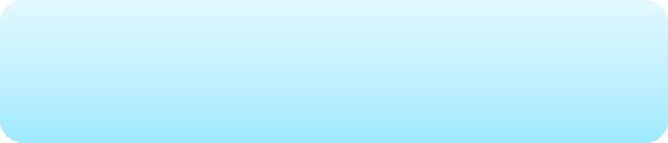 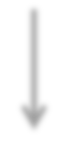 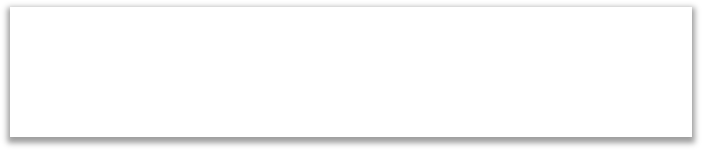 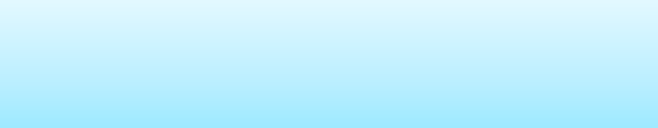 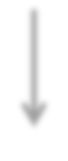 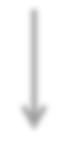 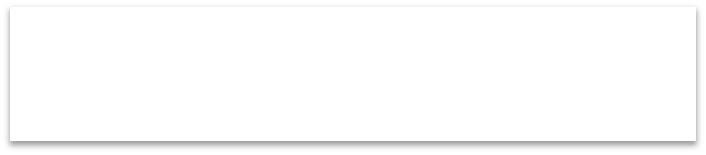 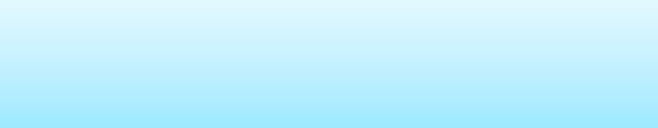 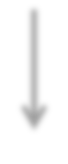 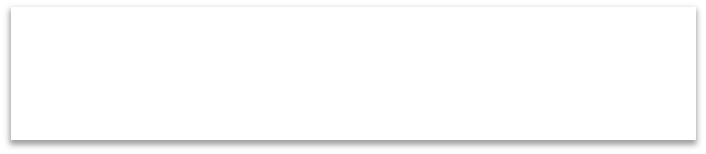 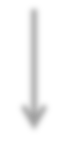 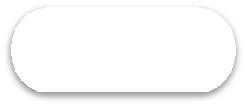 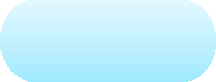 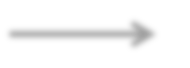 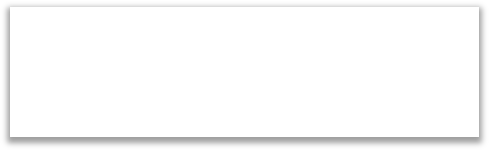 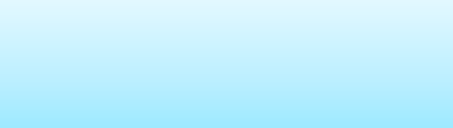 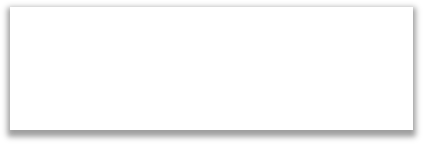 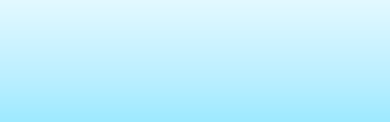 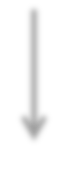 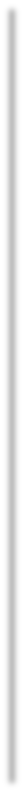 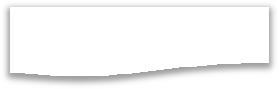 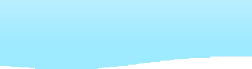 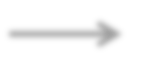 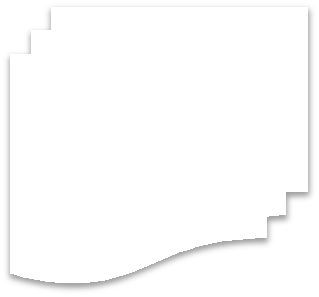 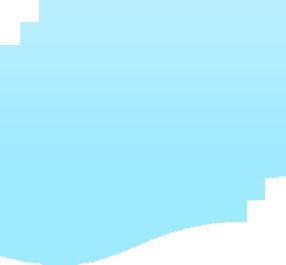 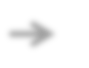 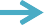 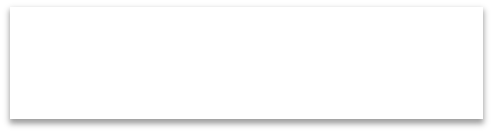 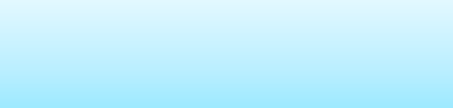 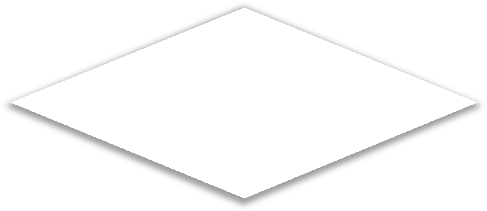 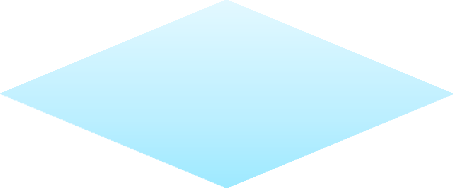 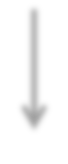 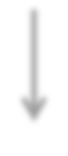 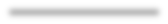 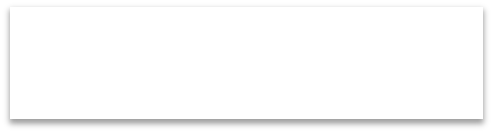 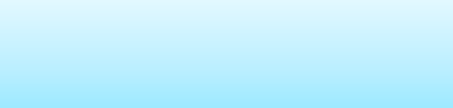 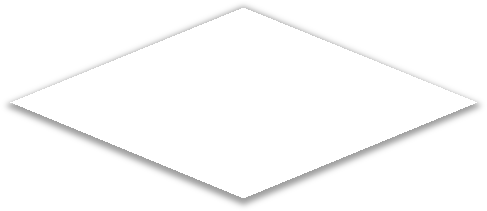 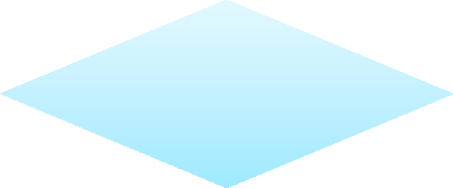 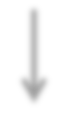 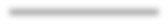 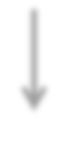 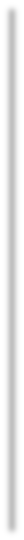 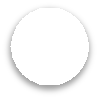 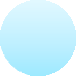 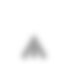 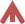 Sorumlularİş Akış ŞemasıGörev ve SorumluluklarMevzuat ve Kayıtlar1MemurMemurDosya Transfer Otomasyon sistemine listeler girilirAnlaşmalı bankanın otomasyon sistemine listeler girilir.G. GörevlisiListeler onaylandı mı?Otomasyona girilenH	tutarlar kontrol edilerekonaylanırEMemurBitir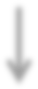 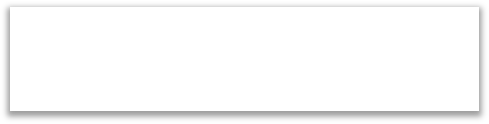 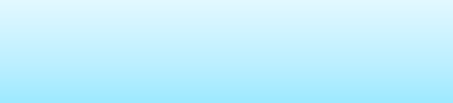 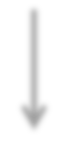 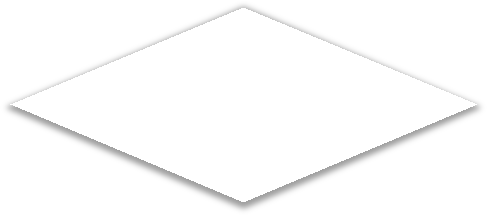 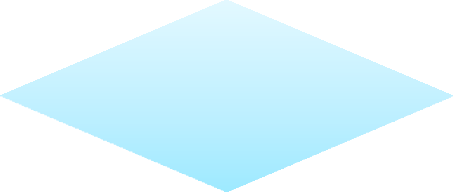 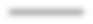 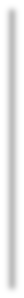 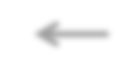 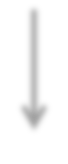 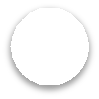 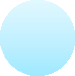 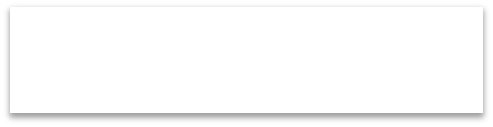 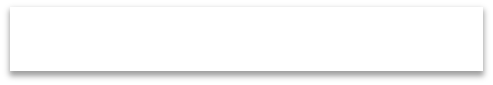 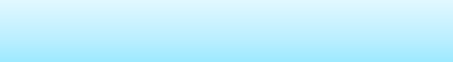 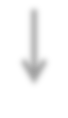 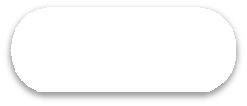 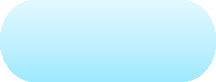 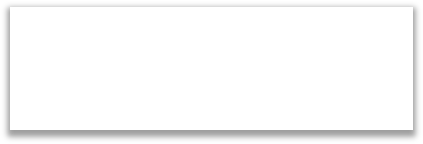 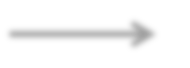 Sorumlularİş Akış ŞemasıGörev ve SorumluluklarMevzuat ve Kayıtlar1MemurMemurDosya Transfer Otomasyon sistemine listeler girilirAnlaşmalı bankanın otomasyon sistemine listeler girilir.G. GörevlisiListeler onaylandı mı?Otomasyona girilenH	tutarlar kontrol edilerekonaylanırEMemurBitir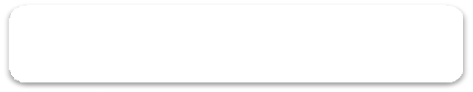 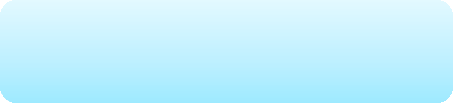 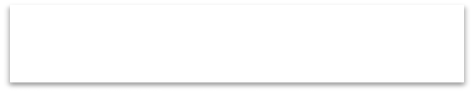 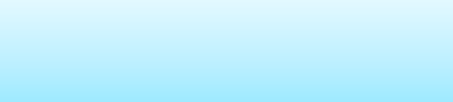 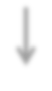 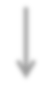 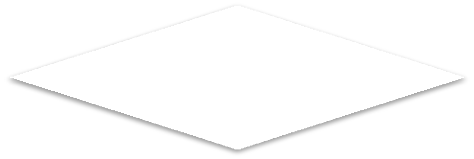 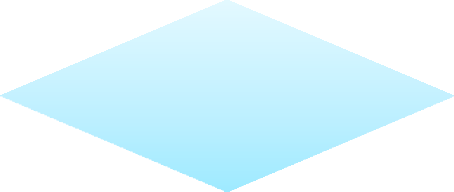 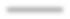 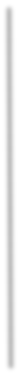 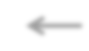 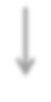 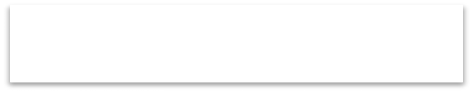 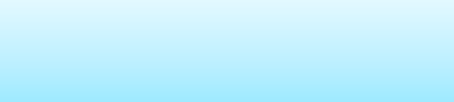 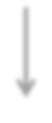 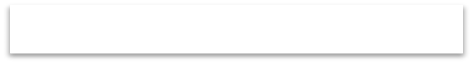 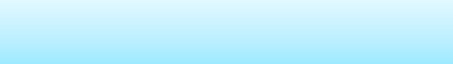 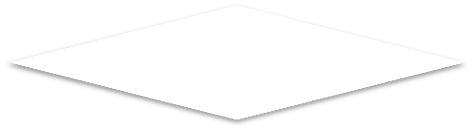 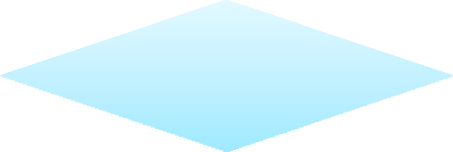 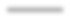 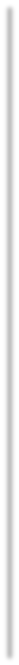 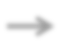 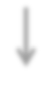 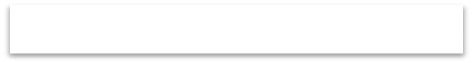 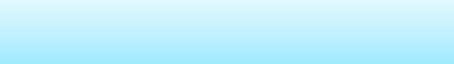 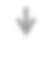 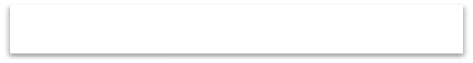 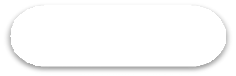 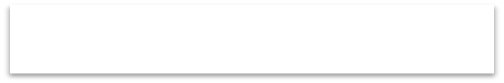 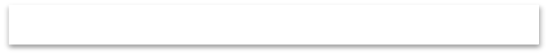 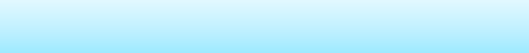 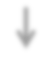 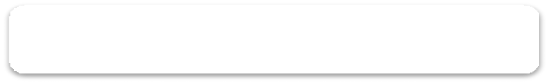 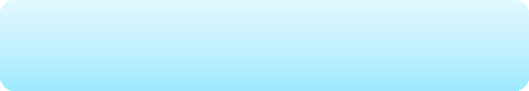 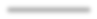 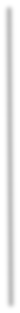 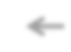 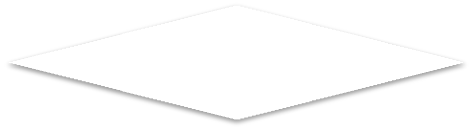 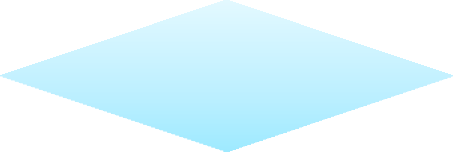 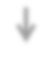 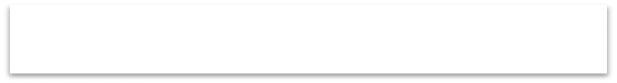 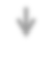 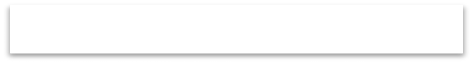 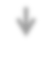 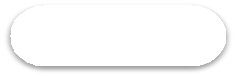 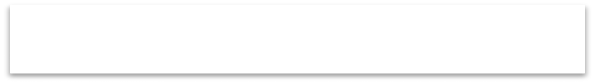 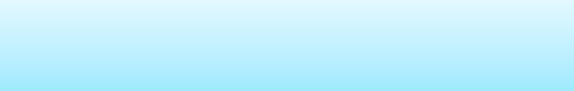 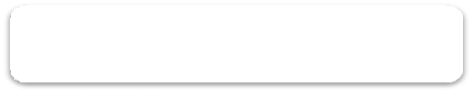 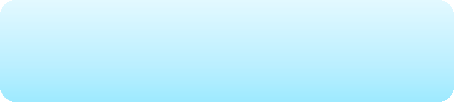 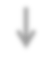 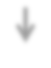 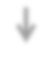 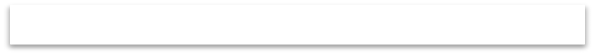 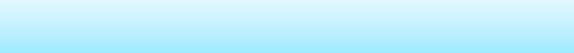 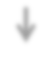 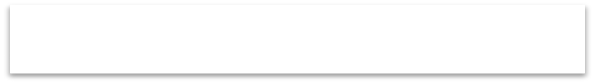 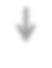 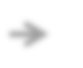 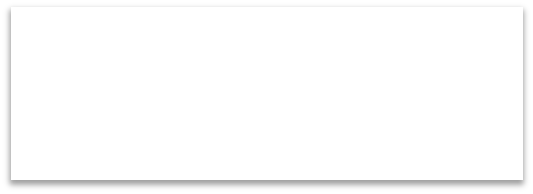 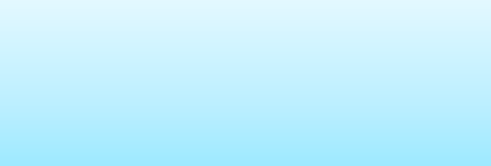 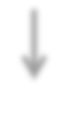 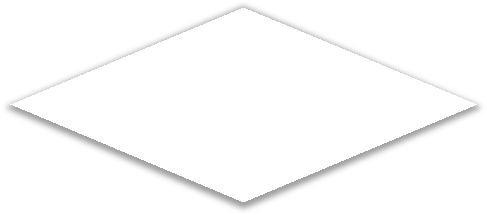 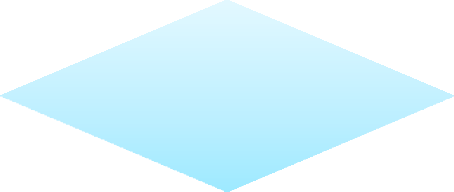 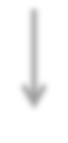 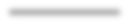 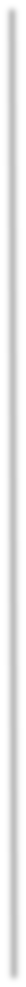 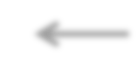 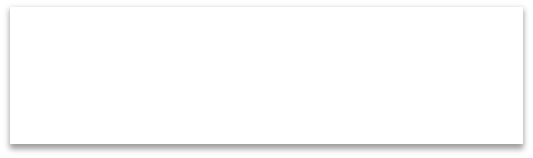 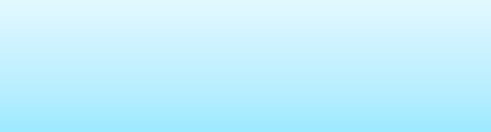 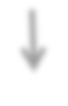 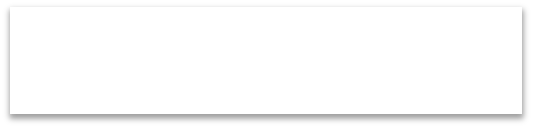 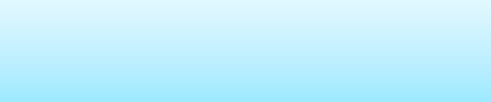 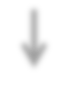 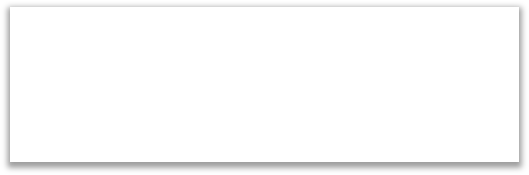 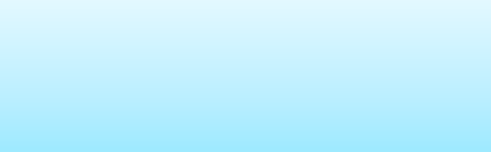 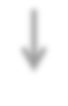 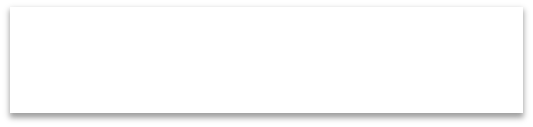 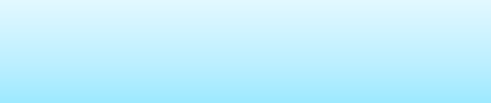 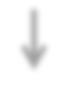 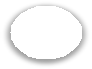 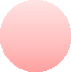 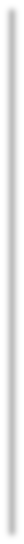 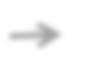 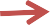 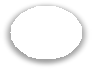 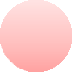 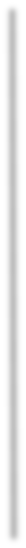 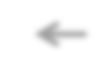 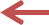 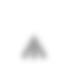 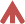 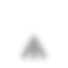 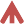 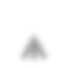 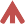 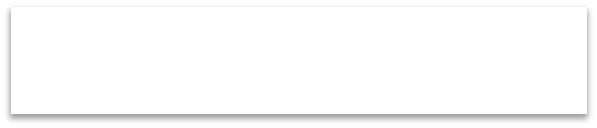 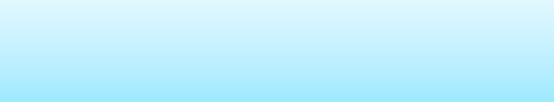 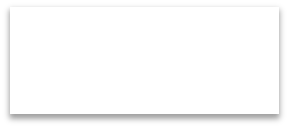 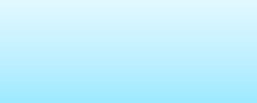 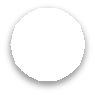 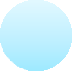 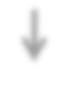 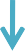 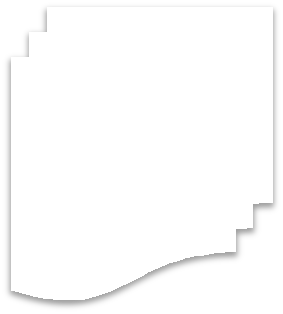 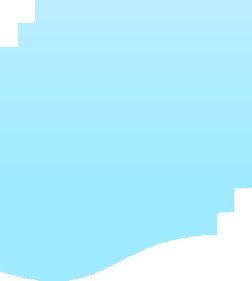 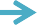 Sorumlularİş Akış ŞemasıGörev ve SorumluluklarMevzuat ve Kayıtlara	1Genel SekreterDaire BaşkanıŞube MüdürüTahakkuk MemurubÖdeme Emri Belgesi hazırlanır ve imzaya gönderilir.Merkezi Yönetim Harcama Belgeleri YönetmeliğiMerkezi Yönetim Harcama BelgeleriHakkında Genel TebliğiTahakkuk MemuruHİmzalandı mı?EÖdeme Emri Belgesi ve ekleri SGDB’ ye teslim edilirİmzalandıysa maaş dosyası SGDB’ye teslim edilir.Muhasebat Genel Müdürlüğü Genel Tebliği(Sıra No: 7)Muhasebe Yetkililerinin Eğitimi, Sertifika Verilmesi ileÇalışma Usul ve Esasları Hakkında YönetmelikMuhasebe YetkilisiTahakkuk MemuruÖdeme Belgeleri Muhasebe Yetkilisikontrolünden geçti mi?	HEKBS üzerinden anlaşmalı bankaya maaş banka listesi personel hesaplarına aktarılmak üzere gönderilir.SGDB tarafından onaylanan banka listeleri anlaşmalı bankaya gönderilirStrateji Geliştirme Dairesinde Muhasebe Yetkilisi adına; Muhasebe Yetkililerinin Eğitimi, Sertifika Verilmesi ileÇalışma Usul ve Esasları Hakkında Yönetmelik ve 7 nolu Muhasebat Genel Müd. Genel Tebliğe göre kontrol edilir.Sosyal Sigortalar ve Genel Sağlık Sigortası Kanununun 4.Maddesinin Birinci Fıkrasının (C)Bendi Kapsamında ÇalışanSigortalıların Prime Esas KazancınınTespitine İlişkin Tebliğ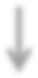 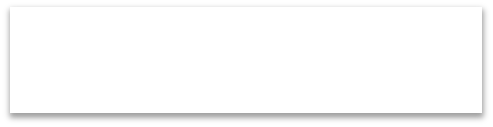 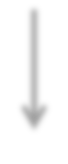 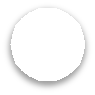 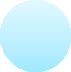 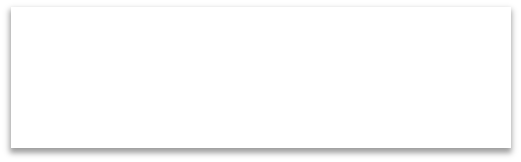 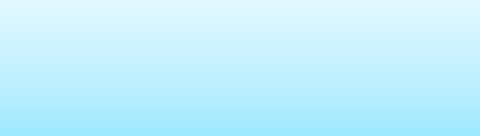 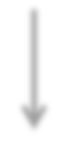 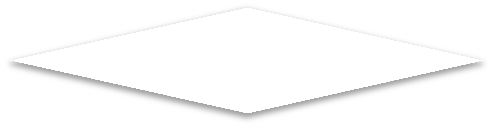 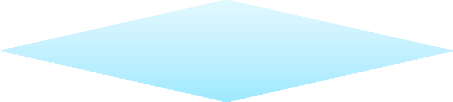 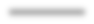 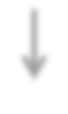 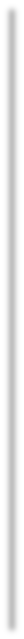 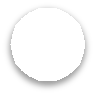 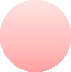 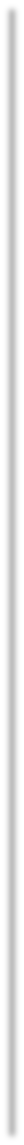 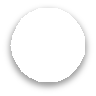 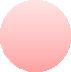 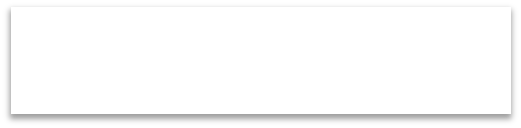 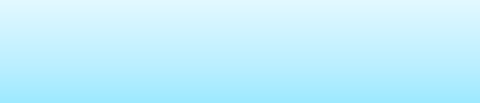 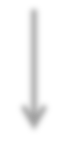 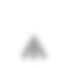 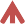 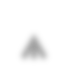 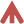 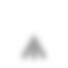 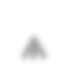 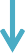 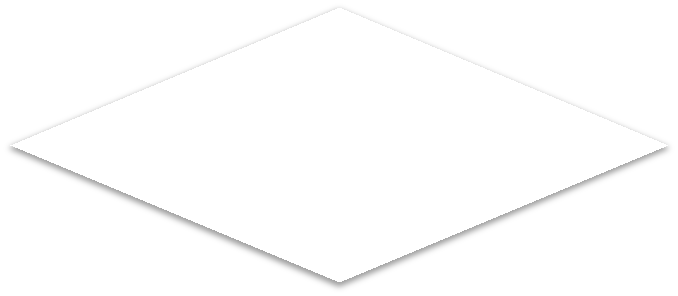 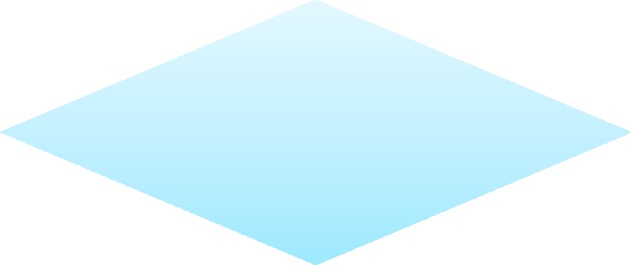 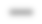 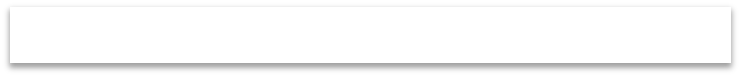 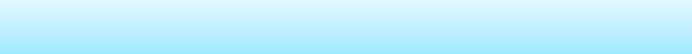 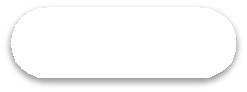 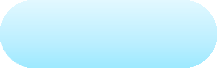 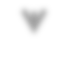 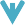 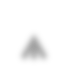 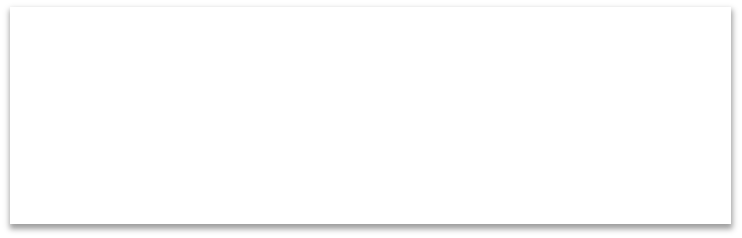 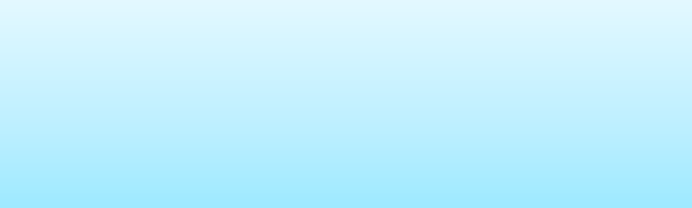 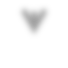 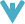 Bitir.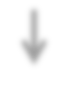 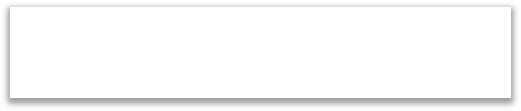 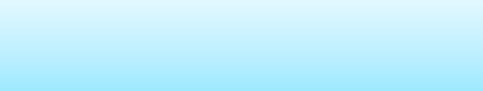 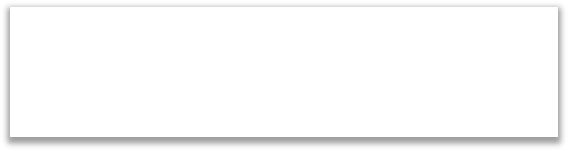 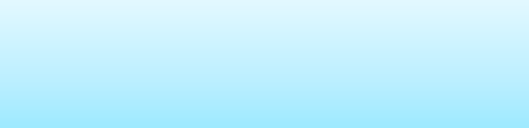 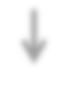 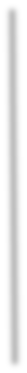 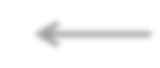 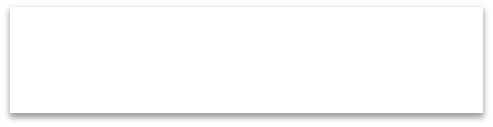 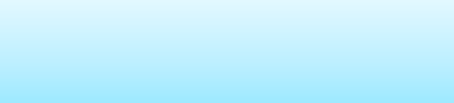 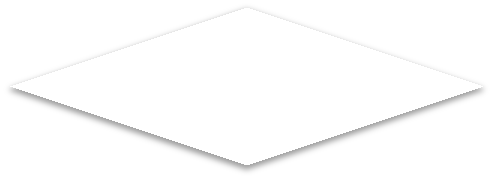 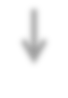 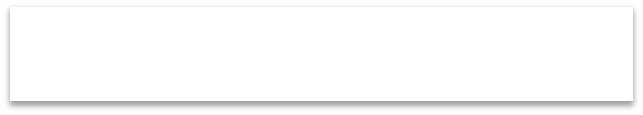 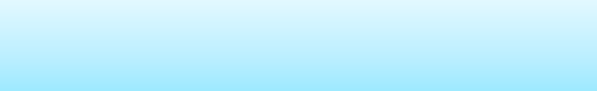 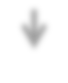 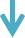 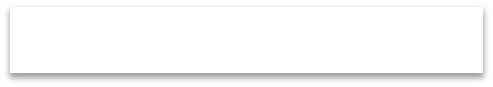 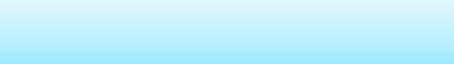 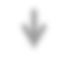 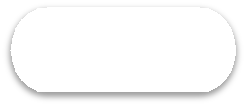 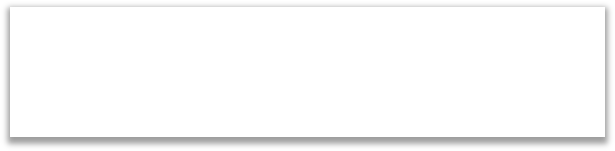 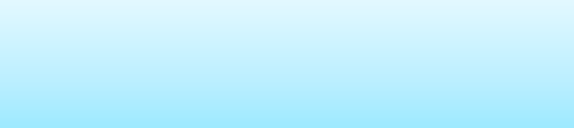 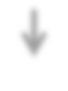 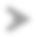 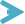 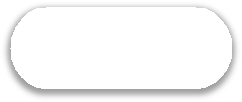 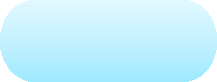 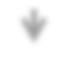 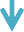 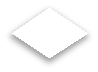 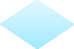 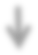 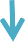 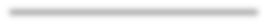 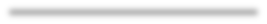 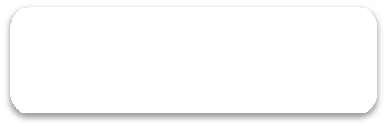 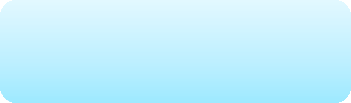 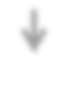 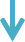 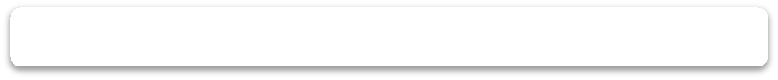 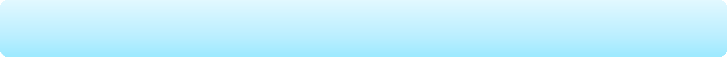 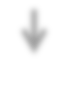 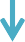 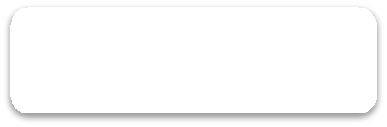 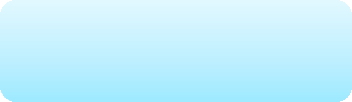 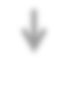 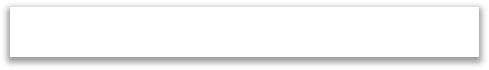 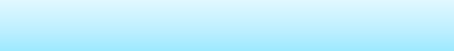 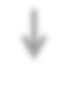 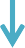 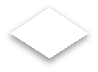 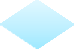 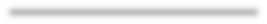 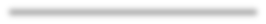 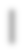 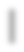 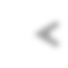 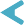 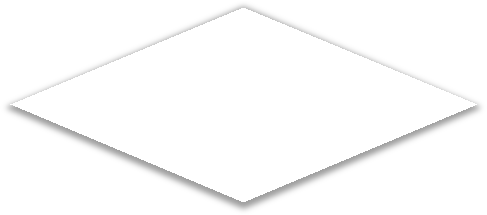 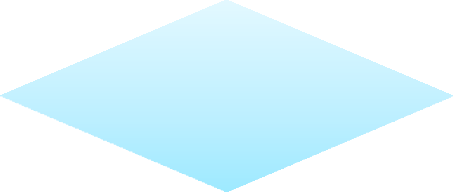 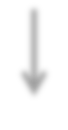 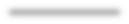 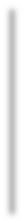 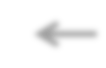 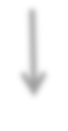 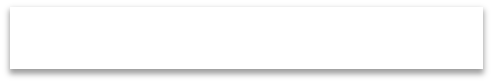 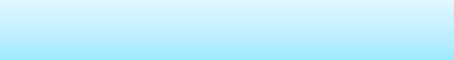 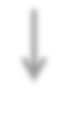 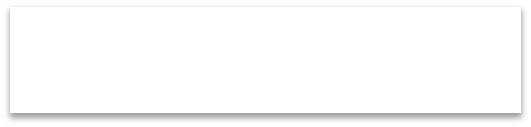 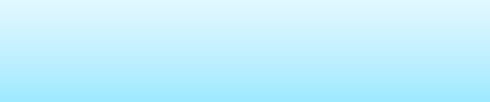 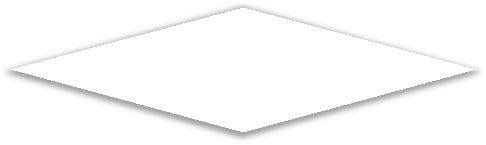 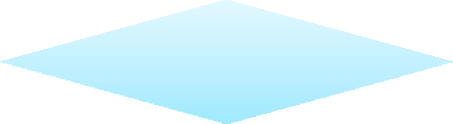 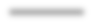 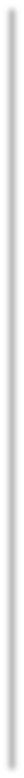 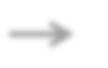 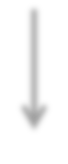 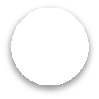 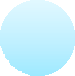 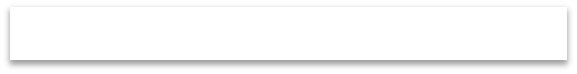 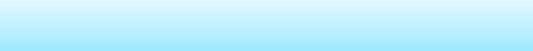 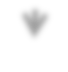 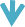 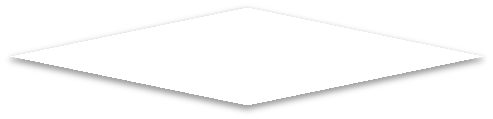 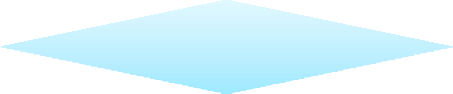 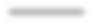 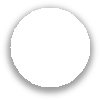 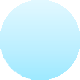 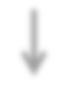 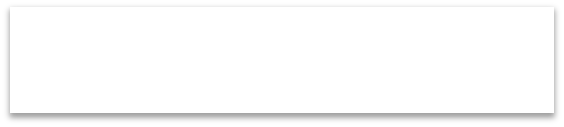 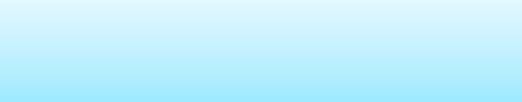 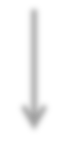 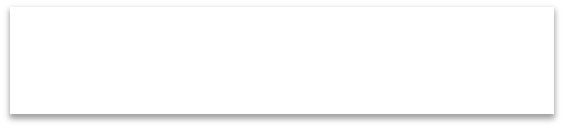 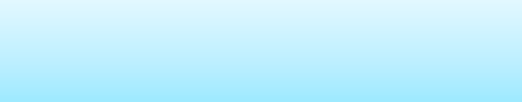 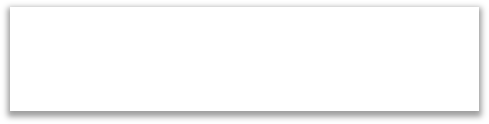 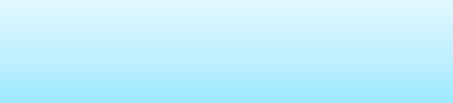 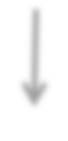 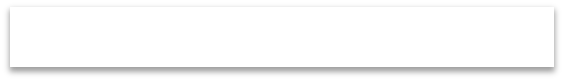 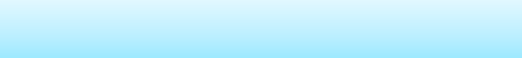 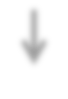 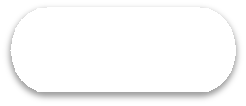 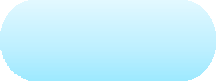 Sorumlularİş Akış Şemasıİş Akış ŞemasıGörev ve SorumluluklarMevzuat ve Kayıtlarİlgili PersonelBaşlaAile yardımı alacak personel dilekçe ile başvuruda bulunurBaşlaAile yardımı alacak personel dilekçe ile başvuruda bulunurAile yardımı için başvuruda bulunmak.657 Sayılı KanunMemurAile durum beyannamesi ve asgari geçim indirimi beyannamesi doldurtulur. Takip eden aybaşından itibaren maaşa yansıtılırAile durum beyannamesi ve asgari geçim indirimi beyannamesi doldurtulur. Takip eden aybaşından itibaren maaşa yansıtılırAile durum belgesi, asgari geçimbeyannamesi ve tedavi yardım beyannamesini doldurmak.657 Sayılı KanunMemurKBS üzerinden Aile durum belgesiKBS üzerinden Aile durum belgesiAile yardım bordrosunu düzenlemek.657 Sayılı KanunMemur	onaylanırAile yardım bordrosunu düzenlemek.657 Sayılı KanunMemurE-Bütçe sistemi üzerinden ödeme emri kesilerek gerçekleştirme görevlisi veharcama yetkilisine onay için imzaya sunulurÖdeme emri belgesini hazırlamak ve imzaya sunmak.657 Sayılı KanunG. GörevlisiH. YetkilisiHOnaylandı mı?	 	Gerçekleştirme görevlisi ve harcama yetkilisitarafından onaylandı mı kontrol etmek657 Sayılı KanunG. GörevlisiH. YetkilisiEEGerçekleştirme görevlisi ve harcama yetkilisitarafından onaylandı mı kontrol etmek657 Sayılı KanunMemurTahakkuk teslim tutanağı hazırlanır, ödeme emri ve ekleri ile birlikte SGDBye gönderilirTahakkuk teslim tutanağı hazırlanır, ödeme emri ve ekleri ile birlikte SGDBye gönderilirTahakkuk teslim tutanağı hazırlayarak,ekleri ile birlikte SGDBye göndermek.657 Sayılı KanunMemurDosyalanır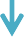 BitirDosyalanırBitir657 Sayılı KanunSorumlularİş Akış ŞemasıGörev ve SorumluluklarMevzuat ve KayıtlarBaşlaP. D. B.Personel D. B. Tarafından işe girecek personel veya işten ayrılacak olan veya emekliye ayrılacak olan personel bildirilirMemurSGK e-bildirge sigortalı işe giriş ve ayrılış bildirgelerine girilerek kanuni süresi içinde işe girişve çıkış bildirgesi düzenlenir4857 Sayılı Kanun1745 Sayılı Kanun1745 Sayılı KanunMemurSistemden alınan bildirgeler Personel D. B.’na bildirilir.5510 Sayılı KanunDosyalanarak arşivlenirMemurBitirSorumlularİş Akış Şemasıİş Akış ŞemasıGörev ve SorumluluklarMevzuat ve KayıtlarMemurBaşlaPuantajlarİlgili Birimlerden gelen aylık işçi puantajlar kontrol edilir.BaşlaPuantajlarİlgili Birimlerden gelen aylık işçi puantajlar kontrol edilir.4857 Sayılı Kanun5510 Sayılı KanunMemurMaaş Bordrosu,Puantajdaki günlere göre	Asg. Geç. İnd.maaş bordrosu ve ekleri	Bordrosu, Bankahazırlanır	Listesi, Sendika ListesiMaaş Bordrosu,Puantajdaki günlere göre	Asg. Geç. İnd.maaş bordrosu ve ekleri	Bordrosu, Bankahazırlanır	Listesi, Sendika Listesi4857 Sayılı Kanun5510 Sayılı KanunMemurÖdeme Emri düzenlenir ve imzaya sunulurÖdeme Emri düzenlenir ve imzaya sunulurGerçekleştirme Görevlisi ve Harcama Yetkilisinin onayınasunulur4857 Sayılı Kanun5510 Sayılı KanunG. GörevlisiH. YetkilisiHBelgeler onaylandı mı?E4857 Sayılı Kanun5510 Sayılı KanunG. GörevlisiH. YetkilisiBelgeler onaylandı mı?E4857 Sayılı Kanun5510 Sayılı KanunKontrol ve Ödeme yapılmak üzere SGDB’ye gönderilirKontrol ve Ödeme yapılmak üzere SGDB’ye gönderilirMuhasebe Yetkilisini onayına sunulmak üzere Strateji D. Bşk.’na gönderilir4857 Sayılı Kanun5510 Sayılı KanunM. YetkilisiHBelgeler onaylandı mı?E14857 Sayılı Kanun5510 Sayılı KanunM. YetkilisiBelgeler onaylandı mı?E14857 Sayılı Kanun5510 Sayılı KanunSorumlularİş Akış Şemasıİş Akış ŞemasıGörev ve SorumluluklarMevzuat ve KayıtlarMemurBaşlaSözleşme ve kanun gereği tediye ödenmesi gereken aylar tespit edilirBaşlaSözleşme ve kanun gereği tediye ödenmesi gereken aylar tespit edilir6772 Sayılı KanunToplu İş SözleşmesiMemurTediye bordroları ve banka listeleri hazırlanır ve kontrol edilir.Tediye bordroları ve banka listeleri hazırlanır ve kontrol edilir.6772 Sayılı KanunToplu İş SözleşmesiMemurÖdeme Emri düzenlenir ve imzaya sunulurÖdeme Emri düzenlenir ve imzaya sunulurGerçekleştirme Görevlisi ve Harcama Yetkilisinin onayınasunulur6772 Sayılı KanunToplu İş SözleşmesiG. GörevlisiH. YetkilisiHBelgeler onaylandı mı?E6772 Sayılı KanunToplu İş SözleşmesiG. GörevlisiH. YetkilisiBelgeler onaylandı mı?E6772 Sayılı KanunToplu İş SözleşmesiKontrol ve Ödeme yapılmak üzere SGDB’ye gönderilirKontrol ve Ödeme yapılmak üzere SGDB’ye gönderilirMuhasebe Yetkilisini onayına sunulmak üzere Strateji D. Bşk.’na gönderilir6772 Sayılı KanunToplu İş SözleşmesiM. YetkilisiHBelgeler onaylandı mı?E16772 Sayılı KanunToplu İş SözleşmesiM. YetkilisiBelgeler onaylandı mı?E16772 Sayılı KanunToplu İş SözleşmesiSorumlularİş Akış ŞemasıGörev ve SorumluluklarMevzuat ve KayıtlarBaşlaMaaş bordrolarındaki sigorta prim tutarı listelenirMemurSGK e-bildirge sistemine girilirSigorta prim tutarları sisteme girilerek karşılaştırılırMemurHMaaştan kesilen prim ile SGK tarafından hesaplanan primler tutarlılığı kontrol etmek.Primler tutarlı mı?EHMaaştan kesilen prim ile SGK tarafından hesaplanan primler tutarlılığı kontrol etmek.5510 Sayılı Kanun4857 Sayılı İş KanunuHMaaştan kesilen prim ile SGK tarafından hesaplanan primler tutarlılığı kontrol etmek.Onaya sunulurHMaaştan kesilen prim ile SGK tarafından hesaplanan primler tutarlılığı kontrol etmek.Ş. MüdürüMemur	H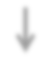 Onaylandı mı?Çıktı alınarak SGDB’ye gönderilirMemurDosyalanırSorumlularİş Akış ŞemasıGörev ve SorumluluklarMevzuat ve KayıtlarMemurBaşlaEmekli olacak kişi bilgisi Personel D.B.’dan gelirMemurSigortalı hesap fişi düzenlenirİlgili Kişiİlgili sigortalı hesap fişi ile SGK’ne müracaat ederSGKSGK tarafından düzenlenen emekli edileceğine dair yazı gelirMemurDB’den gelen hizmet dökümüne göre kıdem tazminatı hesaplanır4857 Sayılı Kanun1475 Sayılı Kanun4857 Sayılı Kanun1475 Sayılı Kanun4857 Sayılı Kanun1475 Sayılı KanunMemurHarcama Talimatı düzenlenir4857 Sayılı Kanun1475 Sayılı Kanun4857 Sayılı Kanun1475 Sayılı Kanun4857 Sayılı Kanun1475 Sayılı KanunMemurKS üzerinden Ödeme Emri düzenlenir imzaya sunulureH. YetkilisiG. GörevlisiOnaylandı mı?EMemurvraklar ayrılarak kontrol edilip ödenm üzere SGDB'ye gönderilirkDosyalanırMemurBitirSorumlularİş Akış ŞemasıGörev ve SorumluluklarMevzuat ve KayıtlarTahakkuk MemuruBaşlaPersonel Daire Başkanlığından personelin derece, kademe, kıdem, rapor, atama vb. bilgilere ilişkin evraklar gelir.Durumunda değişiklik olan personeller ile ilgili kesinti ve artış işlemleri yapılırPersonel Maaş Bilgi (PMB) Formu doldurulur.PMB Formundaki değişiklikler KBS’ye girilir ve İlgili aya ait maaş hesabı yapılırPMB Formundaki değişiklikler S.Ü. Bordro Programına girilir ve İlgili aya ait maaş hesabı yapılırKBS ve Bordro programında hesaplanan maaşlar karşılaştırılır.Bilgiler doğru	Hmu?ESendika Aidat-KBS üzerinden	Lojmanmuhasebeleştirilir	Listeleri. Maaş– Özel Gider İndirim Bord.a	1	bPersonel DaireBaşkanlığından gelen bilgilere istinaden Maaş tahakkuk işlemleriyapılır.Maaş tahakkuk işlemleri esnasında;-Taban aylığı-Gösterge,-Ek gösterge,-Kıdem aylığı-Yan ödeme-Özel hizmet tazminatı-Ek ödeme,-Aile yardımı, (eş ve çocukyardımı)-Makam tazminatı,-Görev/temsil tazminatı,-Yabancı dil tazminatı,-Üniversite ödeneği,-İdari görev ödeneği,-Eğitim öğretim tazminatı,-Geliştirme ödeneği,-Emekli Sandığı/SGK pirimleri,-Vergi matrahı-dilimi,-Asgari geçim indirimi,-Sakatlık indirimi,-Özel sigorta indirimi,-Su/Lojman kirası/ icra/nafaka/ rapor/ vb. kesintiler,-Damga vergisi kesintisi,-Gelir vergisi kesintisi-Sendika kesintisi Kalemleri kontrol edilir.657 Devlet Memurları Kanunu375 Sayılı Kanun Hükmünde Kararname631 Sayılı Kanun Hükmünde KararnameDevlet Memurlarına Ödenecek Zam Ve tazminatlara İlişkin karar5510 Sayılı Sosyal Sigortalar ve GenelSağlık Sigortası Kanunu2914Yükseköğretim Personel kanunu2547Yükseköğretim Kanunu5434 Sayılı Emekli SandığıKanunu190 Sayılı Genel Kadro ve Usulü Hakkında Kanun Hükmünde KararnameSorumlularİş Akış Şemasıİş Akış ŞemasıGörev ve SorumluluklarMevzuat ve Kayıtlarİlgili Personelveya YakınıBaşlaÖlüm yardımı alacak personel veya yakını dilekçe ile başvuruda bulunurBaşlaÖlüm yardımı alacak personel veya yakını dilekçe ile başvuruda bulunurÖlüm yardımı için başvuruda bulunmak.657 Sayılı KanunMemurVefat eden personel maaş bordrosundan düşülür, eş veya çocuk ise yardım ödeneği iptal edilir.Vefat eden personel maaş bordrosundan düşülür, eş veya çocuk ise yardım ödeneği iptal edilir.657 Sayılı KanunMemurKBS üzerinden ölüm yardımıKBS üzerinden ölüm yardımıÖlüm yardım bordrosunu düzenlemek.657 Sayılı KanunMemurbordrosu hazırlanırÖlüm yardım bordrosunu düzenlemek.657 Sayılı KanunMemurE-Bütçe sistemi üzerinden ödeme emri kesilerek gerçekleştirme görevlisi veharcama yetkilisine onay için imzaya sunulurÖdeme emri belgesini hazırlamak ve imzaya sunmak.657 Sayılı KanunG. GörevlisiH. YetkilisiHOnaylandı mı?	 	Gerçekleştirme görevlisi ve harcama yetkilisitarafından onaylandı mı kontrol etmek657 Sayılı KanunG. GörevlisiH. YetkilisiEEGerçekleştirme görevlisi ve harcama yetkilisitarafından onaylandı mı kontrol etmek657 Sayılı KanunMemurÖdeme emri belgesi, tahakkuk teslim tutanağı ekleri ile birlikte SGDB'ye gönderilirÖdeme emri belgesi, tahakkuk teslim tutanağı ekleri ile birlikte SGDB'ye gönderilirTahakkuk teslim tutanağı ve ekleriniSGDB’ye göndermek.657 Sayılı KanunMemurDosyalanır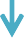 BitirDosyalanırBitirEvrakların birer sureti de standart dosyalama sistemine göre dosyalamak.657 Sayılı KanunSorumlularİş Akış Şemasıİş Akış Şemasıİş Akış Şemasıİş Akış Şemasıİş Akış Şemasıİş Akış Şemasıİş Akış ŞemasıGörev ve SorumluluklarMevzuat ve KayıtlarSekreterDaire BaşkanıŞube MüdürüMemurBaşlaYurtiçi/Yurtdışı Sürekli G.Y.	Yurtiçi/Yurtdışı Geçici G.Y.Personel Dairesi Bşk’dan	Birimlerden görevlendirme*belgeler gelir	oluru gelirBaşlaYurtiçi/Yurtdışı Sürekli G.Y.	Yurtiçi/Yurtdışı Geçici G.Y.Personel Dairesi Bşk’dan	Birimlerden görevlendirme*belgeler gelir	oluru gelirBaşlaYurtiçi/Yurtdışı Sürekli G.Y.	Yurtiçi/Yurtdışı Geçici G.Y.Personel Dairesi Bşk’dan	Birimlerden görevlendirme*belgeler gelir	oluru gelirBaşlaYurtiçi/Yurtdışı Sürekli G.Y.	Yurtiçi/Yurtdışı Geçici G.Y.Personel Dairesi Bşk’dan	Birimlerden görevlendirme*belgeler gelir	oluru gelirBaşlaYurtiçi/Yurtdışı Sürekli G.Y.	Yurtiçi/Yurtdışı Geçici G.Y.Personel Dairesi Bşk’dan	Birimlerden görevlendirme*belgeler gelir	oluru gelirBaşlaYurtiçi/Yurtdışı Sürekli G.Y.	Yurtiçi/Yurtdışı Geçici G.Y.Personel Dairesi Bşk’dan	Birimlerden görevlendirme*belgeler gelir	oluru gelirBaşlaYurtiçi/Yurtdışı Sürekli G.Y.	Yurtiçi/Yurtdışı Geçici G.Y.Personel Dairesi Bşk’dan	Birimlerden görevlendirme*belgeler gelir	oluru gelir*Atama Kararnamesi, Göreve Başlama ve Maaş Nakil İlmühaberiYurtiçi ve yurtdışı görevlendirme onayları.SekreterDaire BaşkanıŞube MüdürüMemurPersonelin yolluk talebiPersonelin yolluk talebiPersonelin yolluk talebiPersonelin yolluk talebiPersonelin yolluk talebi*Atama Kararnamesi, Göreve Başlama ve Maaş Nakil İlmühaberiYurtiçi ve yurtdışı görevlendirme onayları.SekreterDaire BaşkanıŞube MüdürüMemur*Atama Kararnamesi, Göreve Başlama ve Maaş Nakil İlmühaberiYurtiçi ve yurtdışı görevlendirme onayları.SekreterDaire BaşkanıŞube MüdürüMemur*Atama Kararnamesi, Göreve Başlama ve Maaş Nakil İlmühaberiYurtiçi ve yurtdışı görevlendirme onayları.MemurYolluk Bildirimi düzenlenir.Yolluk Bildirimi ve Ekleri Kontrol EdilirYolluk Bildirimi düzenlenir.Yolluk Bildirimi ve Ekleri Kontrol EdilirYolluk Bildirimi düzenlenir.Yolluk Bildirimi ve Ekleri Kontrol EdilirYolluk Bildirimi düzenlenir.Yolluk Bildirimi ve Ekleri Kontrol EdilirYolluk Bildirimi düzenlenir.Yolluk Bildirimi ve Ekleri Kontrol EdilirYolluk Bildirimi düzenlenir.Yolluk Bildirimi ve Ekleri Kontrol EdilirYolluk Bildirimi düzenlenir.Yolluk Bildirimi ve Ekleri Kontrol Edilirİç yazışmalardan gelen görevlendirme yazıları mevzuata göre kontrol edilir.6245 Sayılı Harcırah KanunuMemurİç yazışmalardan gelen görevlendirme yazıları mevzuata göre kontrol edilir.6245 Sayılı Harcırah KanunuMemurEvraklar doğru	HEvraklar doğru	HEvraklar doğru	HEvraklar doğru	HEvraklar doğru	HYanlışlık varsa, evraklar ilgili birimlere gönderilerekdüzeltilmesi istenir.Mali Yılı Bütçe Kanunu H CetveliMemurve tamam mı?Eve tamam mı?Eve tamam mı?Eve tamam mı?Eve tamam mı?EYanlışlık varsa, evraklar ilgili birimlere gönderilerekdüzeltilmesi istenir.Mali Yılı Bütçe Kanunu H CetveliŞube MüdürüMemurYolluk Bildirimi imzaya sunulur.Hİmzalandı mı?Yolluk Bildirimi imzaya sunulur.Hİmzalandı mı?Yolluk Bildirimi imzaya sunulur.Hİmzalandı mı?Yolluk Bildirimi imzaya sunulur.Hİmzalandı mı?Yolluk Bildirimi imzaya sunulur.Hİmzalandı mı?Yolluk Bildirimi görevli personelin amiritarafından imzalanır.Yurtdışı Gündeliklerine Dair B.K.K.Şube MüdürüMemurEHYS üzerinden Ödeme emri belgesi hazırlanır ve imzaya sunulur.EHYS üzerinden Ödeme emri belgesi hazırlanır ve imzaya sunulur.EHYS üzerinden Ödeme emri belgesi hazırlanır ve imzaya sunulur.EHYS üzerinden Ödeme emri belgesi hazırlanır ve imzaya sunulur.EHYS üzerinden Ödeme emri belgesi hazırlanır ve imzaya sunulur.Onaylar düzenlenen bildirimlerden yararlanılarakE-bütçeden ödeme emri kesilir.Gerçekleştir me GörevlisiHarcama YetkilisiH	İmzalandı mı?H	İmzalandı mı?H	İmzalandı mı?H	İmzalandı mı?H	İmzalandı mı?Gerçekleştirme ve Harcama yetkilisitarafından imzalanır. İmzalanmayan evrak kontrol sürecine gönderilir.Gerçekleştir me GörevlisiHarcama YetkilisiE1E1E1E1E1E1E1Gerçekleştirme ve Harcama yetkilisitarafından imzalanır. İmzalanmayan evrak kontrol sürecine gönderilir.Sorumlularİş Akış ŞemasıGörev ve SorumluluklarMevzuat ve KayıtlarMemur1S.Ü. Bütçe Takip Sistemine evrak kayıt edilir ve Kayıt Numarası alınır.Kayıt Numarası evrakın üzerine işlenir.MemurE-İMİD Sistemine evrak kayıt edilir.MemurÖdeme Emri belgesi ve ekleri SGDB’ ye teslim edilir.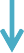 Evraklar Dosyalanır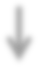 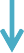 BitirÖdeme Emri ve Ekleri ayrılarak StratejiD.B.’na zimmet karşılığı teslim edilir.